Publicado en Ayllón el 09/08/2018 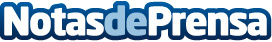 Cuatro expresiones para cuatro estaciones en el nordeste de SegoviaRiaza, Grajera y Ayllón se unen en un singular proyecto cultural que impulsará y dará estabilidad y visibilidad a sus agendas culturales durante todo el añoDatos de contacto:Ayuntamiento de AyllónNota de prensa publicada en: https://www.notasdeprensa.es/cuatro-expresiones-para-cuatro-estaciones-en Categorias: Artes Escénicas Música Castilla y León Entretenimiento http://www.notasdeprensa.es